Підстава: пункт 4-1 постанови Кабінету Міністрів України від 11 жовтня 2016 року № 710 «Про ефективне використання державних коштів» Обґрунтування на виконання вимог Постанови КМУ від 11.10.2016 № 710:Враховуючи зазначене, замовник прийняв рішення стосовно застосування таких технічних та якісних характеристик предмета закупівлі:специфікація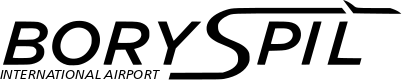 ДЕРЖАВНЕ ПІДПРИЄМСТВО«МІЖНАРОДНИЙ АЕРОПОРТ «БОРИСПІЛЬ» 08300, Україна, Київська обл., Бориспільський район, село Гора, вулиця Бориспіль -7, код 20572069, юридична особа/ суб'єкт господарювання, який здійснює діяльність в окремих сферах господарювання, зазначених у п. 4 ч.1 ст. 2 Закону України «Про публічні закупівлі»Обґрунтування технічних та якісних характеристик предмета закупівлі та очікуваної вартості предмета закупівліОбґрунтування технічних та якісних характеристик предмета закупівлі та очікуваної вартості предмета закупівліПункт КошторисуНазва предмета закупівлі із зазначенням коду за Єдиним закупівельним словникомОчікувана вартість предмета закупівлі згідно річного плану закупівельОчікувана вартість предмета закупівлі згідно ОГОЛОШЕННЯ про проведення відкритих торгівІдентифікатор процедури закупівліп. 11.04 (2023)Вимірювальні рулетки, код ДК 021:2015 - 30190000-7 - Офісне устаткування та приладдя різне 1 821,00 грн. з ПДВ1 517,50грн. без ПДВ UA-2023-02-16-003810-a1Обґрунтування технічних та якісних характеристик предмета закупівліВизначення потреби в закупівлі: Для здійснення замірів під час виконання робіт. Обґрунтування технічних та якісних характеристик предмета закупівлі: Якісні та технічні характеристики предмета закупівлі визначені з урахуванням реальних потреб підприємства та оптимального співвідношення ціни та якості. Замовник здійснює закупівлю даного товару, оскільки він за своїми якісними та технічними характеристиками найбільше відповідатиме вимогам та потребам замовника 2Обґрунтування очікуваної вартості предмета закупівліОбґрунтування очікуваної вартості предмета закупівлі: Визначення очікуваної вартості предмета закупівлі обумовлено статистичним аналізом загальнодоступної інформації про ціну предмета закупівлі на підставі затвердженої центральним органом виконавчої влади, що забезпечує формування та реалізує державну політику у сфері публічних закупівель, примірної методики визначення очікуваної вартості предмета закупівлі, затвердженої наказом Міністерства розвитку економіки, торгівлі та сільського господарства України від 18.02.2020 № 275.Розрахунок очікуваної вартості предмета закупівлі здійснено відповідно до Положення «Про порядок визначення очікуваної вартості предмета закупівлі» від 17.05.2022 №50-06-1.Обґрунтування обсягів закупівлі: Обсяги визначено відповідно до очікуваної потреби.3Інша інформаціяСпосіб проведення моніторингу ринку Було проведено моніторинг ринку, направлено низку запитів підприємствам, що постачають відповідну продукцію на наступні електронні пошти: ТОВ "ІНСТРУМЕНТ - СЕРВІС" office@instrumentservis.ua; ТОВ MASTERTOOL sales@mastertool.ua; ТОВ "КРЕМЕЛЕКТРО" finance.kremelectro@gmail.com; ТОВ КУБ partner@kub.in.ua; ТОВ БУдія budia.margo@gmail.com. А також здійснено пошук, збір та аналіз загальнодоступної відкритої інформації про ціни на момент вивчення ринку. Вивчено ціни з наступних інтернет-ресурсів: Інтернет-магазин «Епіцентр К» https://epicentrk.ua/; Інтернет-магазин Prom https://prom.ua/; Інтернет-магазин Інструмайстер https://instrumaster.com.ua; Інтернет-магазин інструментів "R-Tools" https://r-tools.com.ua/; Інтернет - магазин інструментів LoveTools.com.ua https://lovetools.com.ua/ Інтернет-магазин Rozetka https://rozetka.com.ua/. № п/пНайменування ТоваруОд. вим.К-стьТехнічні та якісні характеристики предмета закупівлі 1Рулетка геодезичнашт1довжина стрічки - 50 м;ширина стрічки - в діапазоні 13-15 мм (Учасник в своїй тендерній пропозиції повинен зазначити конкретний показник);вимірювальна шкала - метрична одностороння; матеріал стрічки: скловолокно;механізм скручування рулетки – за допомогою ручки.2Рулетка вимірювальнашт1довжина стрічки – 10 м;ширина стрічки – в діапазоні 20-25 мм (Учасник у своїй тендерній пропозиції повинен зазначити конкретний показник);механізм змотування стрічки – з поворотною пружиною; матеріал стрічки – метал;вимірювальна шкала – метрична, одностороння.